Dokumentation im Corona-Jahr 2019/20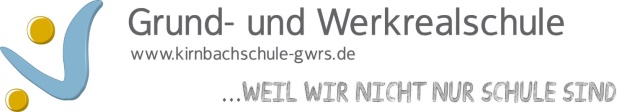 Bitte in Stichworten eintragenName der Lehrkraft: S. RomanoDatum der Dokumentation: 23.07.2020Klasse in 2019/20FachDas haben wir bereits erledigtDas musste noch  offen bleiben9aSportMädchen2hSicherheitsbelehrung; Regeln; AblaufBewegungsparcoursIntervalltrainingTanzenBadminton